УТВЕРЖДАЮ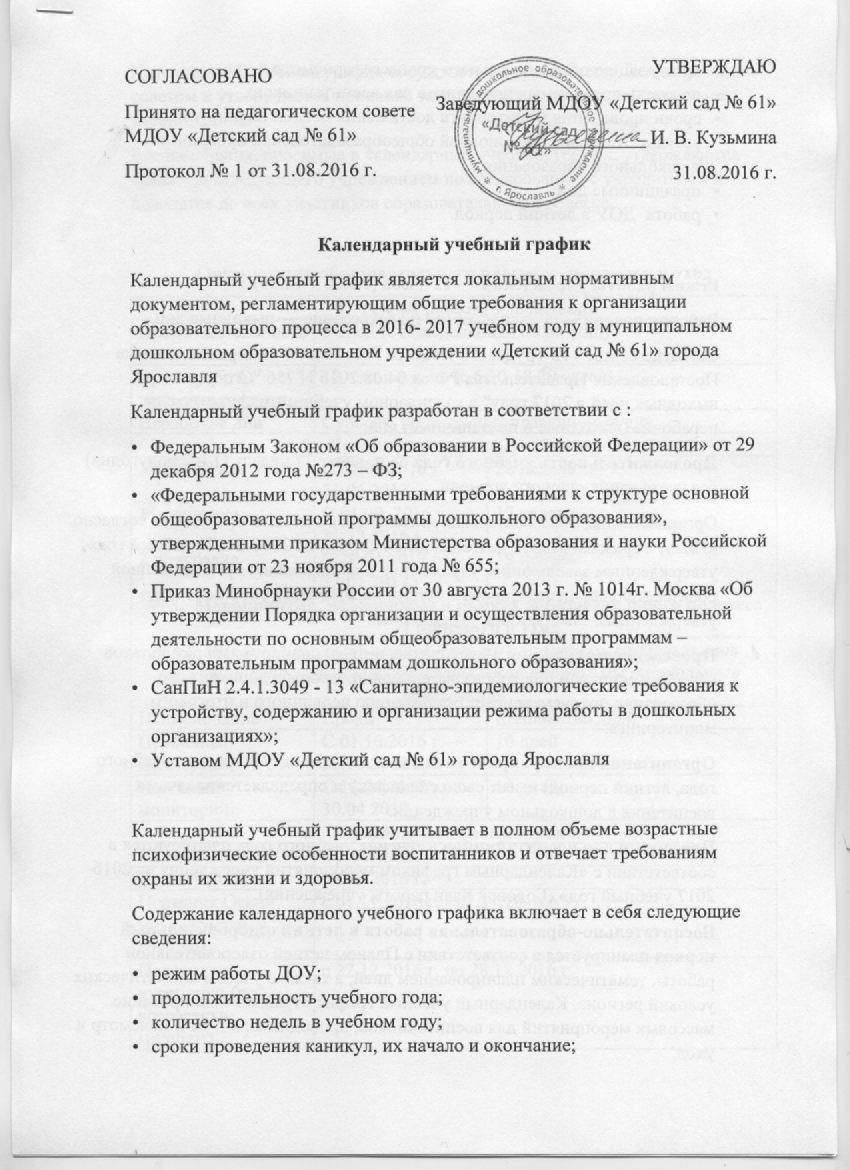 организацию образовательного процесса, присмотр и уход;перечень проводимых праздников для воспитанников;сроки проведения мониторинга достижения детьми планируемых результатов освоения основной общеобразовательной программы дошкольного образования;праздничные дни;работа  ДОУ в летний период.Режим работы учреждения — 12 часов (с 6.30 – 18.30).Рабочая неделя — 5 дней, суббота и воскресение — выходные дни.Согласно статье 112 Трудового Кодекса Российской Федерации, а также Постановления Правительства РФ от 04.08.2016 N 756 "О переносе выходных дней в 2017 году" в календарном учебном графике учтены нерабочие (выходные и праздничные) дни.Продолжительность учебного года составляет 37 недель (1 и 2 полугодия) без учета каникулярного времени.Организованная образовательная деятельность с детьми проводится согласно «Плану образовательной деятельности с детьми на 2016-2017 учебный год», утвержденным заведующим учреждения и «Расписанию организованной образовательной деятельности с детьми на 2016-2017 учебный год», утвержденным заведующим учреждением.Проведение мониторинга достижения детьми планируемых результатов освоения основной общеобразовательной программы дошкольного образования предусматривает организацию первичного и итогового мониторинга.Организация каникулярного отдыха в детском саду (середина учебного года, летний период) имеет свою специфику и определяется задачами воспитания в дошкольном учреждении.Праздники для воспитанников в течение учебного года планируются в соответствии с «Календарным графиком мероприятий учреждения на 2016-2017 учебный год» (Годовой план работы учреждения).Воспитательно-образовательная работа в летний оздоровительный период планируется в соответствии с Планом летней оздоровительной работы, тематическим планированием дней, а также с учетом климатических условий региона. Календарный учебный график отражает планирование массовых мероприятий для воспитанников, проводимых летом и присмотр и уход.Календарный учебный график обсуждается и принимается Педагогическим советом и утверждается приказом заведующего учреждением до начала учебного года.Все изменения, вносимые в календарный учебный график, утверждаются приказом заведующего учреждением по согласованию с учредителем и доводятся до всех участников образовательного процесса.Организация образовательного процесса, присмотр и уходРежим работы учрежденияРежим работы учрежденияРежим работы учрежденияПродолжительность учебной недели5 дней (с понедельника по пятницу)5 дней (с понедельника по пятницу)Время работы возрастных групп12 часов в день (с 6.30-18.30 часов)12 часов в день (с 6.30-18.30 часов)Нерабочие дниСуббота, воскресенье, праздничные дниСуббота, воскресенье, праздничные дниПродолжительность учебного годаПродолжительность учебного годаПродолжительность учебного годаУчебный годС 01.09.2016 г. - 31.05.2017 г.36 недель1 полугодиеС 01.09. 2016 г. – 31.12.2016 г.17 недель2 полугодиеС 10.01.2017 г. – 31.05.2017 г.19 недельМероприятия, проводимые в рамках образовательного процесса и присмотр и уходМероприятия, проводимые в рамках образовательного процесса и присмотр и уходМероприятия, проводимые в рамках образовательного процесса и присмотр и уход3.1. Мониторинг достижения детьми планируемых результатов освоения основной общеобразовательной программы дошкольного образования3.1. Мониторинг достижения детьми планируемых результатов освоения основной общеобразовательной программы дошкольного образования3.1. Мониторинг достижения детьми планируемых результатов освоения основной общеобразовательной программы дошкольного образованияНаименование Сроки Количество днейПервичный мониторингС 01.10.2016 г. – 15.01.2016 г.10 днейИтоговый мониторингС 15.04.2017 г. – 30.04.2017 г.10 дней3.2. Праздники для воспитанников3.2. Праздники для воспитанников3.2. Праздники для воспитанниковНаименованиеСроки/датыСроки/датыДень Знаний01.09.2016 г.01.09.2016 г.Праздник Осени (по возрастным группам)с 01.11.2016 г. - 07.11.2016 г.с 01.11.2016 г. - 07.11.2016 г.Новогодние утренники (по возрастным группам)с 22.12.2016 г. по 28.12.2016 г.с 22.12.2016 г. по 28.12.2016 г.День Защитника Отечества21.02.2017 г.21.02.2017 г.МасленицаМарт 2017 г.Март 2017 г.Международный женский деньС 01.03. 2017 г. – 06.03. 2017 г.С 01.03. 2017 г. – 06.03. 2017 г.«Весенний праздник»С 24.04. 2017 г. – 28. 04. 2017 г.С 24.04. 2017 г. – 28. 04. 2017 г.День Победы08.05.2017 г.08.05.2017 г.«Выпускной бал»29. 05. 2017 г. – 31.05. 2017 г.29. 05. 2017 г. – 31.05. 2017 г.«День защиты детей»06. 2017 г.06. 2017 г.3.3. Присмотр и уход01.09.2016 г. – 31.05.2017 01.09.2016 г. – 31.05.2017 Каникулярное время, праздничные (нерабочие) дниКаникулярное время, праздничные (нерабочие) дниКаникулярное время, праздничные (нерабочие) дни4.1. Каникулы4.1. Каникулы4.1. КаникулыНаименование каникулСроки/датыКоличество каникулярных недель/праздничных дней Зимние каникулы31.12. 2016 г. – 09. 01. 2017 г.9 днейЛетние каникулы01.06. 2017 г. – 31.08. 2017 г.13.5 недельПраздничные дниПраздничные дниПраздничные дниДень народного единства04.11.2016 г.1 деньНовогодние праздники31. 12. 2016 г. - 09.01.2017 г.9 днейДень Защитника Отечества23.02.2017 г. - 26.02.2017 г.4 дняМеждународный женский день08. 03. 2017 г.1 деньПраздник весны и труда29. 04. 2017 г. – 01. 05. 2017 г.3 дняДень Победы06. 05. 2017 г. – 09. 05. 2017 г.4 дняДень России10.06.2017 г. - 12.06.2017 г.3 дняЛетний оздоровительный период и присмотр и уходЛетний оздоровительный период и присмотр и уходЛетний оздоровительный период и присмотр и уходСодержаниеСодержаниеСроки/датыПрисмотр и уходПрисмотр и уход01.06.2017 г. – 31.08.2017 г.Мероприятия, в соответствии с тематическими днямиМероприятия, в соответствии с тематическими днямиИюнь-августТанцевально-игровая дискотекаТанцевально-игровая дискотека1.06.2017 г.Концерт «Мы – выпускники»Концерт «Мы – выпускники»2 неделя июня 2017 г.Спортивный праздник «Ловкие, быстрые, сильные»Спортивный праздник «Ловкие, быстрые, сильные»1 раз в месяцКукольный спектакльКукольный спектакль1 раз в месяцНеделя безопасностиНеделя безопасностиИюль 2017 г.Конкурс рисунков на асфальтеКонкурс рисунков на асфальтеИюнь 2017 г.День берёзкиДень берёзкиИюнь 2017 г.Музыкально-поэтическое развлечение «Дары лета»Музыкально-поэтическое развлечение «Дары лета»Август 2017 г.Конкурсы и выставки детских творческих работКонкурсы и выставки детских творческих работИюнь-августЭкскурсии в природуЭкскурсии в природуИюнь-августЦелевые прогулкиЦелевые прогулкиИюнь-август